Уважаемые студенты!Проверка Выпускных квалификационных работ на процент заимствований осуществляется с использованием системы LMS НИУ ВШЭ (http://lms.hse.ru).Форма загрузки итогового файла доступна в Личном кабинете студента в модуле «ВКР/КР» после авторизации: 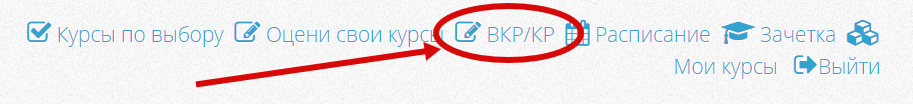 В модуле доступен список всех Выпускных квалификационных работ, которые назначены вам сотрудниками учебного офиса вашей образовательной программы. 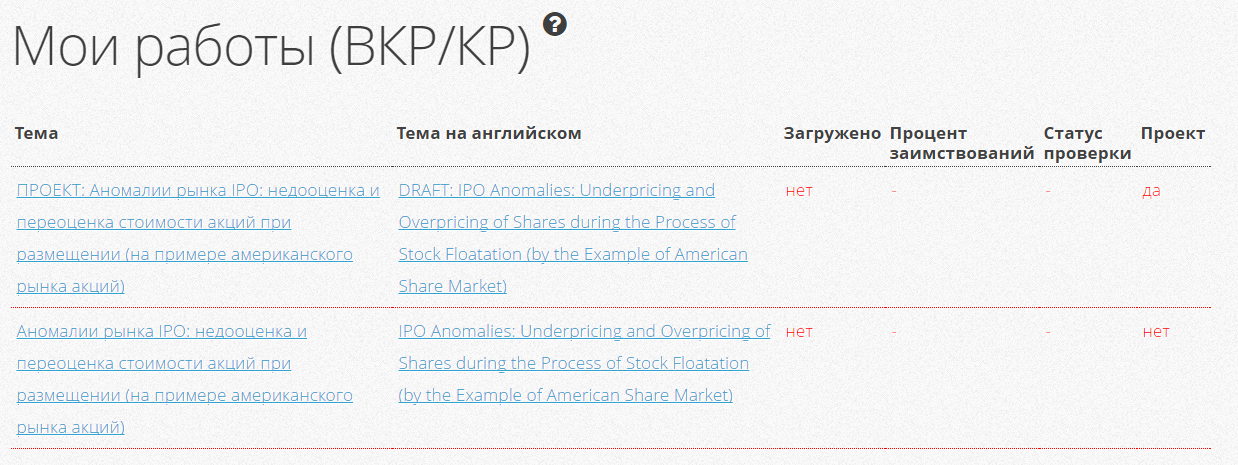 Перед загрузкой итогового файла работы в систему LMS НИУ ВШЭ необходимо проверить на актуальность вашу личную информацию: Фамилия, имя, отчество Факультет Группа Уровень обучения Образовательная программа Адрес электронной почты (по умолчанию устанавливается корпоративный адрес)Контактный телефон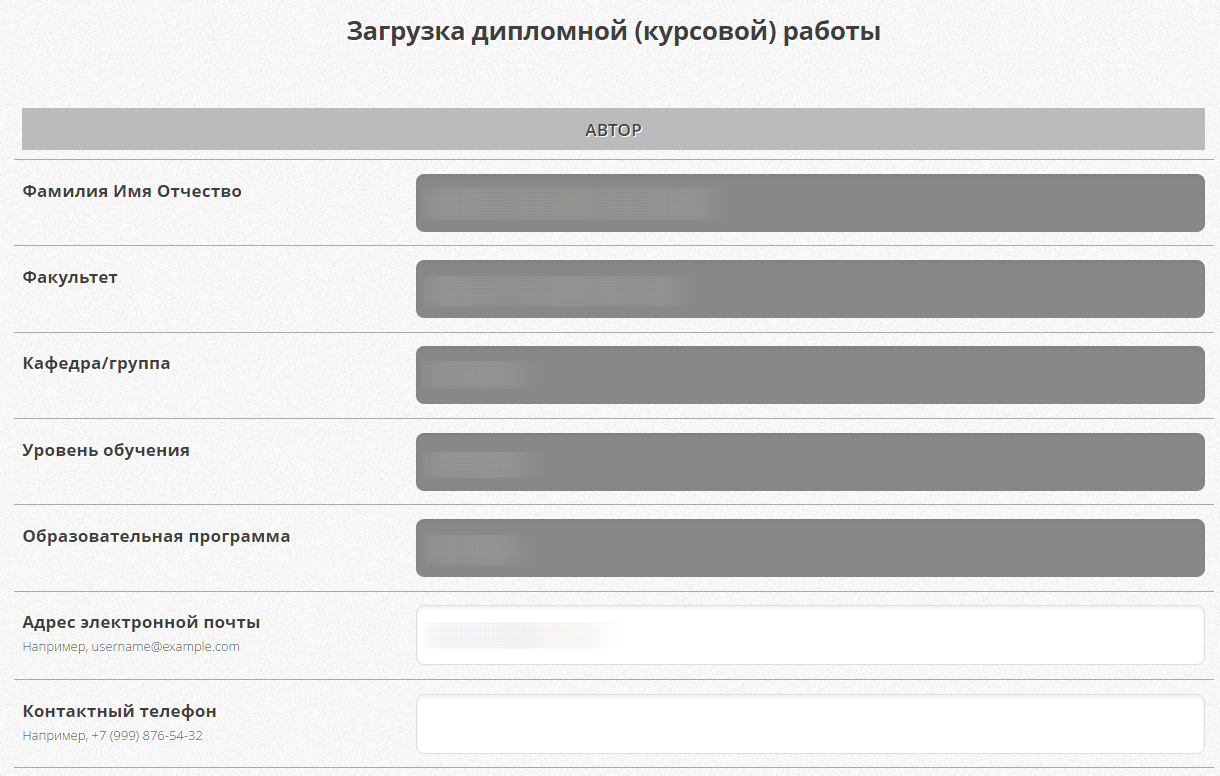 Следующим шагом необходимо сверить информацию о работе: Название работы на русском языке Название работы на английском языке Научный руководитель Тип работы 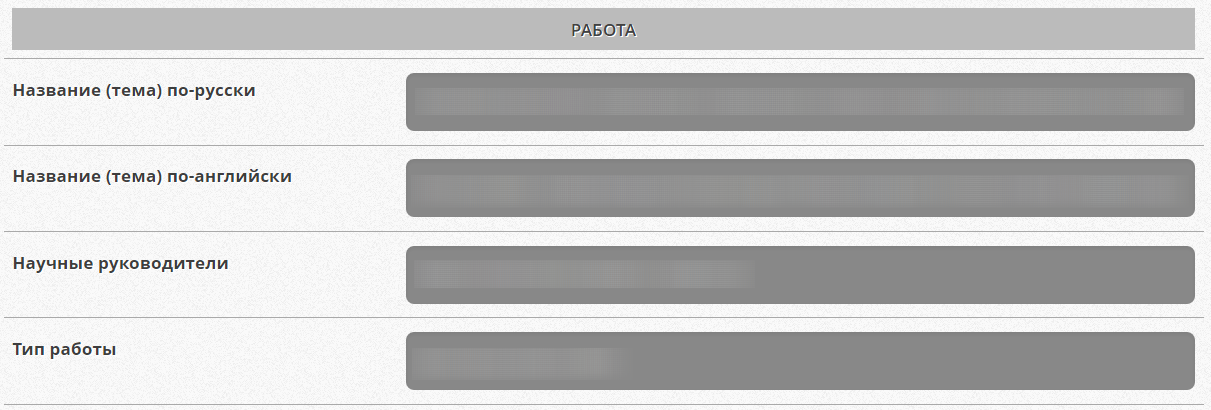 При наличии несоответствий в представленной информации вам необходимо в первую очередь обратиться за разрешением проблемы к сотрудникам учебного офиса вашей образовательной программы. Обращаем ваше внимание, что информация по курсовым и выпускным квалификационным работам войдет в приложение к диплому и ЕПД. Для загрузки итогового варианта выпускной квалификационной работы необходимо указать: Язык работы Аннотацию на русском языке (не более 2000 символов вместе с пробелами) Аннотацию на английском языке (не более 2000 символов вместе с пробелами) Согласие на публикацию полного текста работы на портале НИУ ВШЭ в разделе (http://www.hse.ru/edu/vkr/) Отзыв о руководителе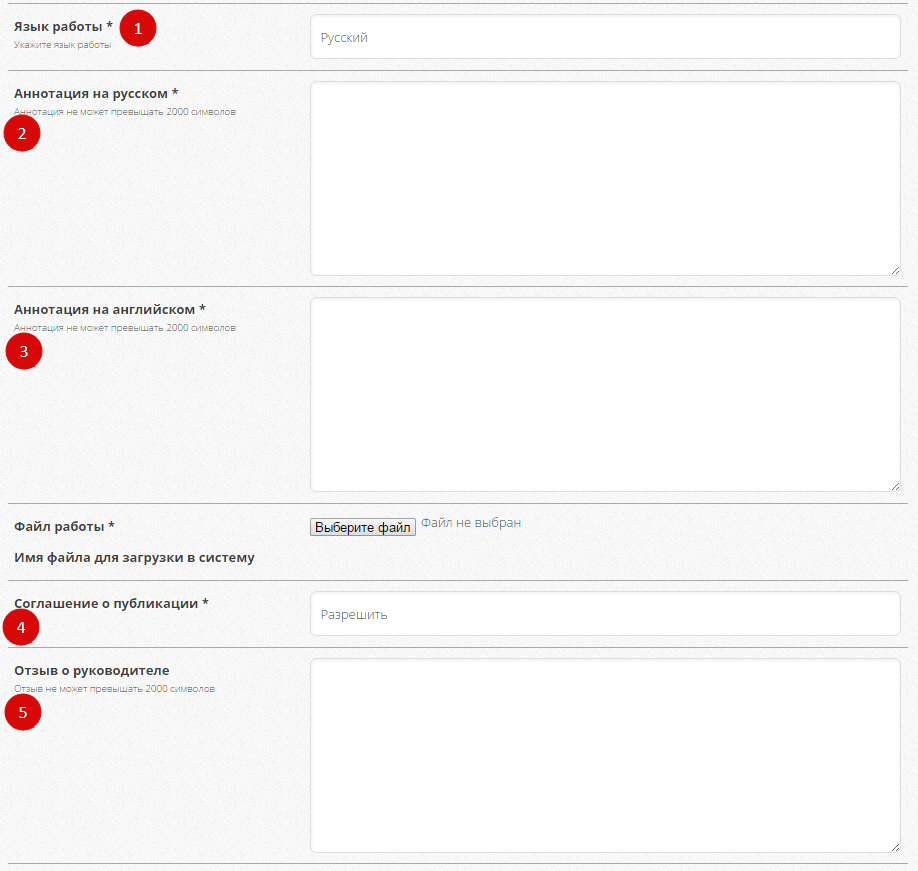 Поля 1-4 обязательны к заполнению, поле 5 может быть заполнено по усмотрению студента.После проверки всех данных и заполнения обязательных полей кнопка загрузки станет активной. 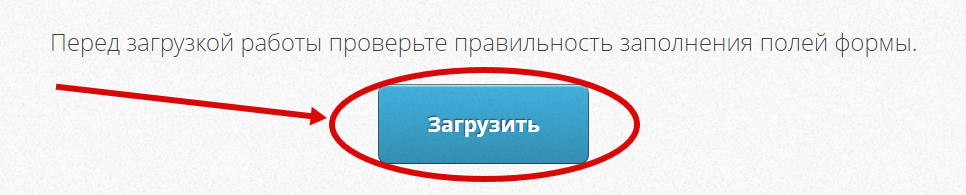 Загруженный в систему LMS НИУ ВШЭ файл работы отправляется на проверку в специальную систему для выявления процента заимствований.По итогам проверки в карточке работы отображается следующая информация: Тема работы на русском Тема на английском Дата загрузки Процент заимствований Статус о завершении проверки Дополнительно формируется форма с QR-кодом в формате pdf, который служит подтверждением загрузки работы в систему LMS НИУ ВШЭ, выявленным процентом заимствований в работе и согласием на публикацию полного текста работы на портале НИУ ВШЭ в разделе (http://www.hse.ru/edu/vkr/).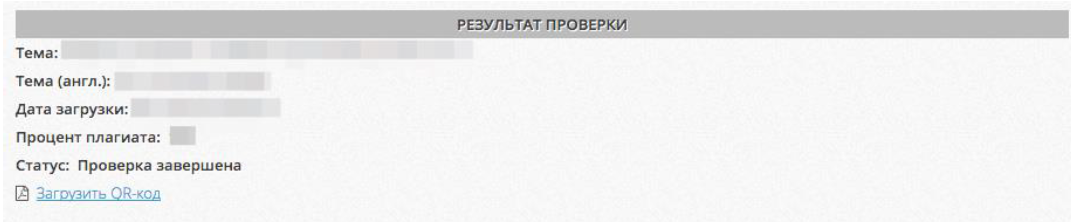 Форму необходимо распечатать, подписать и предоставить сотрудникам учебного офиса в порядке, установленном образовательной программой (срок, место сдачи работы) 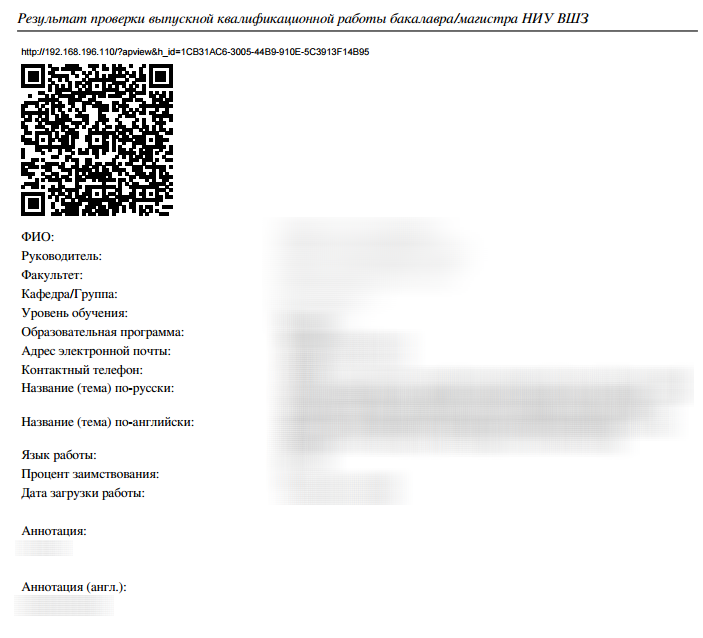 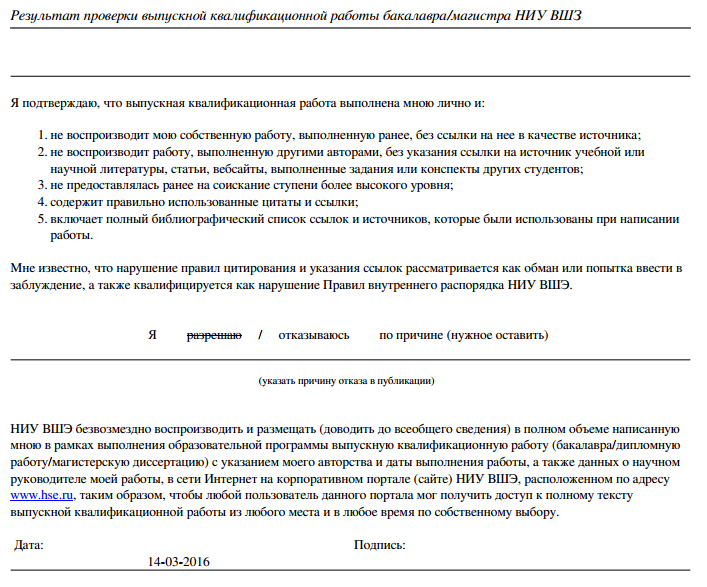 